Ce formulaire doit être libellé « NUCLEAIRE2023.1_Formulaire_NOMCANDIDAT(E) »et obligatoirement être déposé par le porteur ou la porteuse du projet à la fin du questionnaire en ligne (lien limesurvey), en format pdf.Date limite de candidature : jeudi 8 décembre 2022 à midi (heure de Paris)IDENTIFICATIONSI PORTEUR/PORTEUSE DE PROJET ISSU(E) D’UNE UNITE CNRSSI PORTEUR/PORTEUSE DE PROJET ISSU(E) D’UNE UNITE DE RECHERCHE IRSNProjetIdentification des équipes travaillant sur le projetPROJET DE RECHERCHE 2023-2024BUDGETVISA DU DIRECTEUR / DIRECTRICE D’UNITE (SI CNRS) OU DU CHEF DE SERVICE (SI IRSN)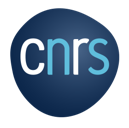 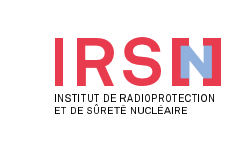 Mission pour les Initiatives Transverses et InterdisciplinairesMatériaux, santé et mesures : au cœur des défis du nucléaireAction conjointe - AAP 2023Formulaire de candidatureCivilité, NOM et Prénom du porteur/de la porteuse du projetCivilité, NOM et Prénom du porteur/de la porteuse du projetSection du comité national de la recherche scientifique Section du comité national de la recherche scientifique Etablissement de rattachement (CNRS, IRSN, Université de xxx, etc.)Etablissement de rattachement (CNRS, IRSN, Université de xxx, etc.)Code Unité (UMR, UPR, etc.)Code Unité (UMR, UPR, etc.)Nom du laboratoire et/ou de l’équipeNom du laboratoire et/ou de l’équipePour les unités rattachées au CNRSInstitut principalPour les unités rattachées au CNRSDélégation régionaleCivilité, NOM et Prénom du porteur/de la porteuse du projetUnité de recherche de l’IRSNNom du laboratoire / bureauTitre long du projet (150 caractères maximum)Acronyme du projetEtablissement de rattachement (CNRS, IRSN, Université de xxx, etc.)Si CNRS : Code Unité (UMR, UPR, etc.)Si IRSN : unité de rechercheNom du laboratoire et/ou de l’équipePour les unités rattachées au CNRSPour les unités rattachées au CNRSCivilité, NOM et Prénom des personnes impliquéesEtablissement de rattachement (CNRS, IRSN, Université de xxx, etc.)Si CNRS : Code Unité (UMR, UPR, etc.)Si IRSN : unité de rechercheNom du laboratoire et/ou de l’équipeInstitut principalDélégation régionaleCivilité, NOM et Prénom des personnes impliquéesCurriculum Vitae du porteur/de la porteuse du projet (1 page maximum, indiquer spécifiquement les pages web et préciser les contrats en cours, en particulier ceux en lien avec le projet)1 - Résumé (20 lignes maximum)2 – Mots-clés (5 maximum)3 - Exposé scientifique du projet explicitant les points suivants (4 pages maximum hors figures) :L’état de l’artLes verrous scientifiques et les objectifs, en mettant particulièrement en évidence le caractère interdisciplinaire, innovant, en rupture et exploratoire du projetLes méthodologies à mettre en placeLes résultats attendusL'implication des équipes et la contribution des participants, en insistant sur la complémentarité des équipes et la plus-value interdisciplinaire du projet1 – Budget détaillé et justifié par poste de dépenses et par équipe (1 page maximum, se référer aux modalités administratives et financières précisées dans le texte de l’appel à projets).2 – Justification de la demande de financement exceptionnel de matériel informatique3 – Demande d’une bourse postdoctorale. Durée : jusqu’à 18 mois. Cette demande doit être argumentée et le laboratoire d’accueil (uniquement IRSN) doit être clairement indiqué. 4 – Demande d’un stage de Master. Durée : 3 à 6 mois. Cette demande doit être argumentée et le laboratoire d’accueil (uniquement les structures CNRS) doit être clairement indiqué. Le stage se déroulera au cours de l’année 1 / l’année 2 du projet (rayer la mention inutile – attention : le résultat de l’arbitrage de l’appel à projets ne sera pas communiqué avant février)Signature